Nachlese Vernetzungstreffen „Bienenfreundliche Gemeinde“ am 11. Feb. 2022 – Gruppe D Bürger:innen motivieren Teilnehmer:Innen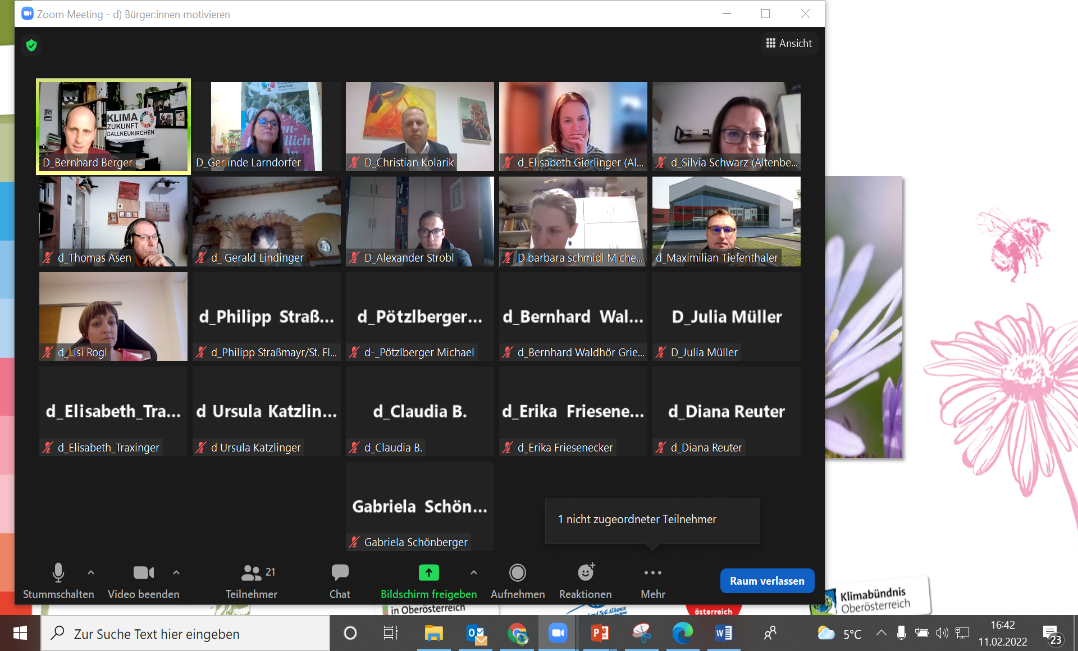 Erfolgsfaktoren: Was braucht es, um erfolgreich Bürger:innen zu motivieren und einzubinden?Die Vertreter:innen aus den Gemeinden brachten ihre Erfahrungen und Sichtweisen ein. Besonderen Dank an Bgm. Christian Kolerik, Kronstorf und UA-Obmann Bernhard Berger aus Gallneukirchen die ihre Erfolgsfaktoren und Erfahrungen geteilt haben. Die angegebenen Punkte sind nicht gereiht:Kümmerer: Es braucht einen Verantwortlichen, der an Projekt dranbleibt und es weiter vorantreibt.Kümmerer für Kümmerer: Auch die Kümmerer dürfen nicht allein gelassen werden.Vorbild politische Vertreter:innen: reißt Bürger:innen mitTeilziele setzten und erste, einfache Erfolge sichtbar machen, Erfolge gemeinsam feiern – bzw. gesellige Aspekte, wie gemeinsame Jause nach getaner Arbeit – es muss Spaß machen, denn alle arbeiten freiwillig.Demotivierende Faktoren aus dem Weg räumenDas große Ganze – gemeinsame Ziel, zB in Gallneukirchen Klimastrategie definieren.Die engagierten Menschen in der Gemeinde auch „machen lassen“.Neue Methoden – Veranstaltungsformate versuchen und schaffen AbwechslungProbleme/Hemmnisse:Probleme aus den Gemeinden wurden geschildert:Persönliche Zusammenkünfte in den letzten zwei Jahren nur schwer möglich. Man verliert dadurch „Mitstreiter:innen“Es gibt Akteure, die viel darüber reden, was sie tun möchten/werden, aber es geschieht nicht.Viele Einzelinitiativen und kein gemeinsames Vorgehen